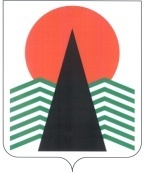  Администрация Нефтеюганского районаМуниципальная комиссияпо делам несовершеннолетних и защите их правПОСТАНОВЛЕНИЕ № 7020 октября 2022 года, 10 – 00 ч. г. Нефтеюганск, 3мкрн., д. 21, каб. 418зал совещаний администрации Нефтеюганского района,(сведения об участниках заседания указаны в протоколе № 57 заседания МКДН и ЗП Нефтеюганского района)Об анализе преступлений и правонарушений, совершенных несовершеннолетними и в отношении них за 9 месяцев 2022 года, а также об итогах проведения оперативно-профилактического мероприятия «Подросток»	Заслушав и обсудив информацию Отдела Министерства внутренних дел России по Нефтеюганскому району (далее по тексту - ОМВД), Нефтеюганского межрайонного следственного отдела СК РФ (далее – МСО), департамента образования и молодежной политики Нефтеюганского района по вопросу, предусмотренному планом работы муниципальной комиссии по делам несовершеннолетних и защите их прав Нефтеюганского района на 2022 год, муниципальная комиссия установила:	По итогам оперативно-служебной деятельности за 9 месяцев 2022 года на территории Нефтеюганского района зарегистрировано 1 групповое преступление, совершённое 3 несовершеннолетними по ст. 158 УК РФ. Причиной совершения данного преступления является низкий уровень осознанности совершаемых действий несовершеннолетними и наступления за это последствий. Следственным отделом ОМВД прекращено 1 уголовное дело в отношении несовершеннолетнего из Лемпино, возбужденное по признакам состава преступления, предусмотренного ст. 158 УК РФ. (АППГ-2 по ст. 158 УК РФ в группе со взрослыми). 	В текущем периоде в отношении несовершеннолетних зарегистрировано 12 преступлений (ст. 151.1- 4, ст. 119-2, ст. 264-3, ст. 238, ст. 134-1, ст. 157 УК РФ) (АППГ-8 (ст. 151.1-2, ст. 119-3, ст. 163-1, ст. 157-1, ст. 134 УК РФ). Таким образом в истекшем периоде имеется значительный рост преступлений по ст. 264 УК РФ, а также по ст. 151.1 УК РФ, выявляемых сотрудниками ОМВД. 	По статистическим данным МСО за 9 месяцев 2022 года на территории Нефтеюганского района зарегистрированы следующие сообщения о преступлениях: 	- 5 сообщений о покушении на самоубийство несовершеннолетними (АППГ-l), 1 сообщение о совершении развратных действий в отношении несовершеннолетнего (АПП Г -1), 1 сообщение о совершении несовершеннолетним иных действий сексуального характера в отношении несовершеннолетнего (АППГ-О), 2 сообщения о смерти несовершеннолетних 
(АППГ-О), по результатам проведенных проверок приняты решения об отказе в 
возбуждении уголовных дел; 	- 4 сообщения о половом сношении с несовершеннолетними (АППГ-2), по результатам проведенных проверок по 3 сообщениям приняты решения об отказе в возбуждении уголовных дел (АППГ-2), по 1 сообщению возбуждено уголовное дело по признакам преступления, предусмотренного ч. 1 ст. 134 УК РФ (АППГ-О); 	- 1 сообщение о выполнении работ, не отвечающих требованиям безопасности несовершеннолетнего (АППГ-О), по результатам которого возбуждено уголовное дело по признакам преступления, предусмотренного ч. 2 ст. 238 УК РФ (АППГ-О); 	- 1 сообщение о причинении тяжкого  вреда здоровью по неосторожности в  отношении несовершеннолетних (АППГ-О), 2 сообщения о заражении венерическими заболеваниями несовершеннолетних (АППГ-О), 1 сообщение об оставлении в опасности несовершеннолетнего (АППГ-О), по результатам проведенных проверок приняты решения о направлении по  подследственности в ОМВД России по Нефтеюганскому району; 	- 2 сообщения о тайном хищении 	чужого имущества несовершеннолетними (АППГ - О), по результатам проведенных проверок по 1 сообщению принято решение об отказе в возбуждении уголовного дела (АППГ-0), по 1 сообщению возбуждено уголовное дело по признакам преступления, предусмотренного п. «А» ч. 3 ст. 158 УК РФ (АППГ-0).  	В производстве МСО находится 1 сообщение об изнасиловании несовершеннолетней, по факту которого возбуждено уголовное дело по ст. 131 УК РФ (АППГ-0).	Общественно - опасных деяний до достижения возраста, с которого наступает уголовная ответственность в текущем периоде 2022 не зарегистрировано. (п.г.-2 число участников-4).	К административной ответственности сотрудниками ОМВД в сфере профилактики безнадзорности привлечено 149 лиц (АППГ-127), из них:- по ст. 5.35 КоАП РФ – 109 (АППГ – 67);- по ст.20.22 КоАП РФ – 20 (АППГ-23);- по ст. 6.10 КоАП РФ – 4 (АППГ-4);- по ч. 2.1 ст. 14.16 КоАП РФ – 16 (АППГ –33).	В отчетном периоде 2022 года самовольных уходов детей из семьи, государственных учреждений не зарегистрировано (АППГ-0).	На 30.09.2022 за употребление наркотических средств несовершеннолетних состоящих на учете нет, преступлений, предусмотренных ст. 228 УК РФ, а также в наркотическом опьянении подростками не совершалось.	На учете в ПДН ОМВД России по Нефтеюганскому району за совершение различных правонарушений на конец отчетного периода состоит 27 несовершеннолетних; 35 родителей, отрицательно влияющих на своих детей. Поставлено на учет 23 родителя (АППГ – 23) за ненадлежащее исполнение родительских обязанностей и 27 несовершеннолетних (АППГ – 30), 17  из которых по причине употребления алкоголя, 6 за совершение административного правонарушения до достижения возраста привлечения к административной ответственности, 1 за совершение антиобщественного действия, 3 по подозрению в совершении преступления. 	По состоянию на конец отчетного периода на профилактическом учете в ОУУП и ПДН состоит 5 групп антиобщественной направленности, в состав которых входят 16 несовершеннолетних, участники 2-х групп проживают на территории гп. Пойковский, одной группы на территории сп. Юганская Обь, одной на территории сп. Сингапай и одной группы на территории сп. Куть-Ях и Салым (местом концентрации является п. Салым). Участников 4-х групп объединяет факт потребления алкогольной продукции, одной группы совершение преступления. 	На отчетный период в дежурную часть доставлены 8 несовершеннолетних, 5 из которых за употребление алкогольной продукции, 3 безнадзорных.	В целях снижения уровня подростковой преступности в общеобразовательных учреждениях района инспекторами ПДН проведено 366 лекций, из которых 214 направлены на профилактику преступлений и правонарушений, 26 на профилактику экстремизма и 126 на профилактику потребления наркотических средств; 151 индивидуальная беседа с несовершеннолетними, из них на тему профилактики правонарушений 97.Дополнительно в рамках проводимой работы в образовательных учреждениях до работников школ доведены признаки скулшутинга, меры личной безопасности, особенности проведения досмотровых мероприятий учащихся и посетителей СОШ с использованием стационарных рамок и ручных металлодетекторов. В 3 квартале 2022 года на территории Нефтеюганского района было проведено оперативно-профилактическое мероприятие «Подросток» (далее – ОПМ), состоящее из 2-х этапов: «Право ребенка» - 04 июля по 08 июля 2022 года, ««Всеобуч» - 5 сентября по 9 сентября 2022 года. В данном мероприятии приняли участие представители всех структур системы профилактики безнадзорности и правонарушений несовершеннолетних Нефтеюганского района. В ходе проведения ОПМ сотрудниками проверено 396 мест возможного пребывания и концентрации несовершеннолетних. В целях профилактики чрезвычайных происшествий на водоемах проведены проверки берега реки Пойка, озера «Сырковый Сор» и иных водоемов на территории поселений района.С родителями, состоящими на учете, проводились индивидуально-профилактические беседы. В ходе бесед разъяснялась ответственность за вовлечение несовершеннолетних в употребление спиртных напитков, токсикоманию, наркоманию. В рамках проведения ОПМ на профилактический учет поставлен 1 родитель ненадлежащим образом исполняющий родительские обязанности и 3 несовершеннолетних. В дежурную часть доставлен 1 безнадзорный несовершеннолетний.В вечернее время проводились рейдовые мероприятия по местам массового отдыха молодежи с целью выявления лиц, вовлекающих подростков в противоправную деятельность, а также с целью выявления несовершеннолетних, находящихся в алкогольном, наркотическом опьянении. За период проведения операции фактов вовлечения несовершеннолетних в совершение преступлений не выявлено. Сотрудниками ОМВД России по Нефтеюганскому району было выявлено 19 административных правонарушений в сфере профилактики безнадзорности несовершеннолетних, из них по ст. 5.35 КоАП РФ-17, по ст. 20.22 КоАП РФ-2. В ходе проведения ОПМ возбуждено 1 уголовное дело по ст. 151.1 УК РФ. В рамках 2 этапа- ОПМ «Всеобуч» на законных представителей 2-х несовершеннолетних составлены протокола об административном правонарушении за ненадлежащее исполнение родительских обязанностей по обучению несовершеннолетних.	 Департаментом образования и молодежной политики издан приказ от 27.07.2022 № 671-0 «О ведении учёта детей, подлежащих обучению по образовательным программам дошкольного, начального общего, основного общего и среднего общего образования и форм получения образования, определённых родителями (законными представителями) детей в 2022-2023 учебном году». В течение сентября 2022 года был осуществлен учет детей школьного возраста, приступивших к обучению по образовательным программам начального общего, основного общего и среднего общего образования.	 По состоянию на 10.09.2022 на закреплённых за школами района территориях проживает детей школьного возраста обучающихся: 	- в общеобразовательных учреждениях района на очной форме обучения 4998 человек (АППГ 5028);	- вне образовательной организации на семейной форме обучения - 10 учащихся (из них несовершеннолетних с ограниченными возможностями к обучению, связанные со значительно выраженными нарушениями функций организма, определяемые с учетом заключения психолого-медико-педагогической комиссии – 6 человек) (АППГ 13);	- в школах других городов (за пределами Нефтеюганского района) обучаются 54 человека (АППГ 66);	- имеют аттестат об основном общем образовании и не продолжают обучение – 1 человек (АППГ 2). На сегодняшний день данный несовершеннолетний зачислен на обучение по семейной форме обучения. По состоянию на 10 сентября 2022 года не приступил к обучению без уважительной причины 1 несовершеннолетний. После проведенной работы данный несовершеннолетний приступил к обучению с 28 сентября 2022 года.В рамках оперативно-профилактического мероприятия Подросток – «Всеобуч», в ходе подворного обхода в п.Салым был выявлен несовершеннолетний, подлежащий обучению. С 12.09.2022 данный несовершеннолетний зачислен на обучение в 1-й класс НРМОБУ «Салымская СОШ №1».В рамках межведомственного взаимодействия установлено, что:- в КОУ Ханты-Мансийского автономного округа - Югры «Нефтеюганская школа-интернат для обучающихся с ограниченными возможностями здоровья» обучаются 10 учащихся из Нефтеюганского района, из них 9 человек в возрасте до 18 лет;- по данным комитета по делам народов Севера, охраны окружающей среды и водных ресурсов детей школьного возраста обучающихся в общеобразовательных организациях, зарегистрированных и фактически проживающих на юртах Нефтеюганского района - 23 человека школьного возраста.  Они получают образование в МБОУ «Угутская СОШ» - 18, в НРМОБУ «Салымская СОШ №1» - 3, в НРМОБУ «Салымская СОШ №2» - 2.В 2022 году на территории Нефтеюганского района для прохождения ГИА-9 было зарегистрировано 443 учащихся (АППГ - 463) и 7 человек, завершившие освоение адаптированных общеобразовательных программ для учащихся с интеллектуальными нарушениями. Всего 450 человек. Все учащиеся были допущены к прохождению ГИА-9 и итоговой аттестации (100%). Аттестат об основном общем образовании получили все учащиеся - 100%.Из них продолжили обучение 441 учащихся, проходивших ГИА и 6 человек, завершившие освоение адаптированных общеобразовательных программ для учащихся с интеллектуальными нарушениями.	 Во исполнение статьи 2 Федерального закона от 24.06.1999 №120-ФЗ «Об основах системы профилактики безнадзорности и правонарушений несовершеннолетних», муниципальная комиссия по делам несовершеннолетних и защите их прав Нефтеюганского района п о с т а н о в и л а: 	 1.  Информацию «Об анализе преступлений и правонарушений, совершенных несовершеннолетними и в отношении них за 9 месяцев 2022 года, а также об итогах проведения оперативно-профилактического мероприятия «Подросток»» принять к сведению.	Срок: 20 октября 2022 года.	2.  Рекомендовать Отделу Министерства внутренних дел России по Нефтеюганскому району (А.В. Пирков) увеличить количество профилактических мероприятий по линии ГИБДД, направленных на предупреждение дорожно-транспортных происшествий с участием детей	Срок: до 30 декабря 2022 года.	3. Департаменту образования и молодежной политики Нефтеюганского района (А.Н. Кривуля):	3.1. В целях обеспечения сверки направить реестр несовершеннолетних, получающих в 2022-2023 учебном году общее образование вне организаций, осуществляющих образовательную деятельность, в форме семейного образования, самообразования, с указанием формы получения образования, уровня освоения образовательной программы, общеобразовательной организации, закрепленной за конкретным обучающимся для прохождения ими промежуточной (итоговой) аттестации.	 	Срок не позднее 10 ноября 2022 года.	3.2. Активизировать профилактическую работу в общеобразовательных организациях района с несовершеннолетними и их родителями по предупреждению преступлений против половой неприкосновенности несовершеннолетних с участием представителей Нефтеюганского межрайонного следственного отдела СК РФ, ОМВД России по Нефтеюганскому району, 	Срок: до 25 декабря 2022 года. 	3.3. Организовать проведение в общеобразовательных организациях района анонимного анкетирования обучающихся 5-11 классов по выявлению фактов сексуального насилия, жестокого обращения.	Срок: ежегодно до 25 декабря.	3.4. Организовать проверку условий жизни обучающихся из числа коренных малочисленных народов Севера из стойбищ Нефтеюганского района, которые в период обучения в НРМОБУ «Салымская СОШ №1», НРМОБУ «Салымская СОШ №2» проживают в сельском поселении Салым.	Срок: до 21 ноября 2022 года.	  4.  Контроль за исполнением постановления возложить на заместителя председателя муниципальной комиссии по делам несовершеннолетних и защите их прав Нефтеюганского района.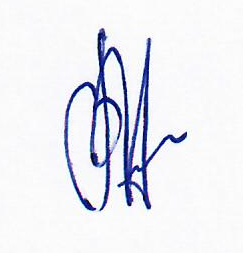 Председательствующий                                           В.Г. Михалев